	У К Р А Ї Н А	МИКОЛАЇВСЬКА ОБЛАСТЬМИКОЛАЇВСЬКИЙ РАЙОННОВООДЕСЬКА МІСЬКА РАДАВИКОНАВЧИЙ КОМІТЕТР І Ш Е Н Н Я28.01.2021р.	                               №  13                                  м. Нова Одеса  Про внесення змін до складуінвентаризаційної комісіїКеруючись статтею 27 Закону України “Про місцеве самоврядування в Україні”, у зв’язку кадровими змінами, виконавчий комітет міської радиВИРІШИВ:Внести зміни до складу інвентаризаційної комісії затвердженої рішенням виконавчого комітету Новоодеської міської ради №111 від 18.12.2020 року «Про затвердження складу інвентаризаційної комісії»і викласти його в новій редакції, що додається.Рішення виконавчого комітету Новоодеської міської ради №111 від 18.12.2020 року «Про затвердження складу інвентаризаційної комісії» вважати таким, що втратило чинність. Контроль за виконанням даного рішення покласти на заступника    міського голови  Злу С.Л.Міський голова                                                                    О. Поляков                                                                                        Додаток  до рішення                                                                           виконавчого комітету Новоодеської міської ради                                                                                     від 28.01.2021 року № 13Склад інвентаризаційної комісії Голова комісії  –  Зла С.Л., заступник міського головиСекретар комісії  –  Косенко А.М., фахівець з ведення бухгалтерського обліку відділу бухгалтерського обліку та звітності апарату виконавчого комітету Новоодеської міської ради.Члени комісіїЯркова О.М. - в.о. начальника відділу бухгалтерського обліку та звітності  апарату виконавчого комітету Новоодеської міської ради; Федюкевич Л.М. -   фахівець з ведення бухгалтерського обліку відділу бухгалтерського обліку та звітності апарату виконавчого комітету Новоодеської міської ради;Майбородюк І.П. -  головний спеціаліст юридичного відділу апарату виконавчого комітету Новоодеської міської ради;Полівко С.М. -  головний спеціаліст відділу з питань ЖКГ, благоустрою, будівництва, розвитку інфраструктури та комунальної власності апарату виконавчого комітету Новоодеської міської ради;Пустовойтенко О.П. -  начальник відділу організаційно-кадрової роботи та контролю апарату виконавчого комітету Новоодеської міської ради.Начальник загального відділу                                                    Т. Гузь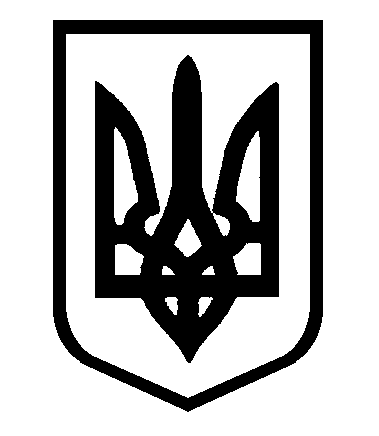 